1. Na fotografiji je prikazan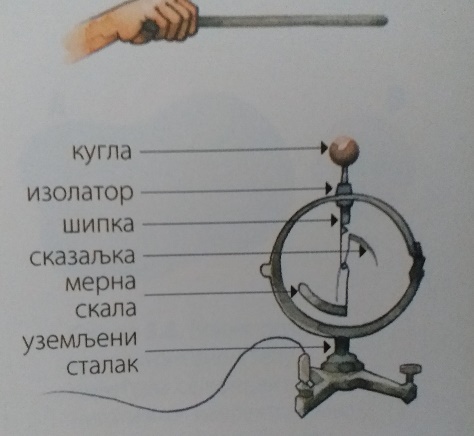  Elektrometar Elektromagnet2. Elementarna količina naelektrisanja je Kulon Elektron3. Šta je elektroskop? Jedan od najjednostavnijih uređaja za određivanje da li je neko telo naelektrisano Uređaj za merenje el.energije4. Na fotografiji je prikazan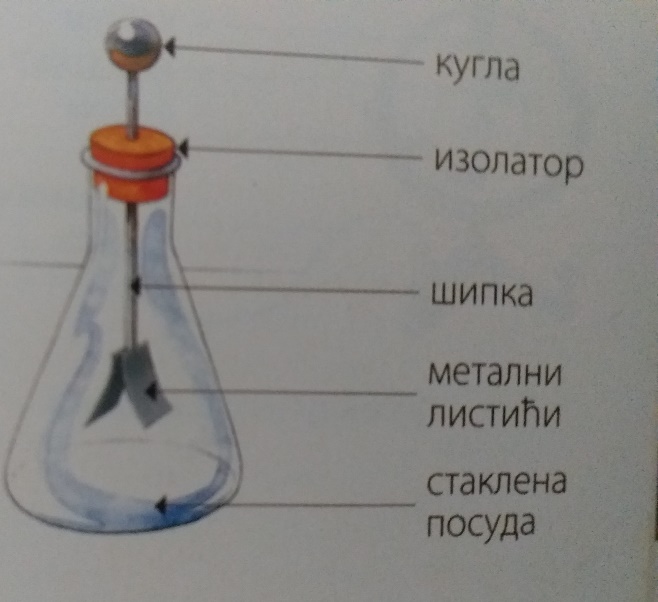  Elektroskop Elektrometar5. Zbir naelektrisanja u izolovanom sistemu je konstantan- tačno ili netačno Tačno Netačno6. U elektroneutralnom telu, bliže pozitivno naelektrisanom telu povećava se koncentracija negativnog naelektrisanja- tačno ili netačno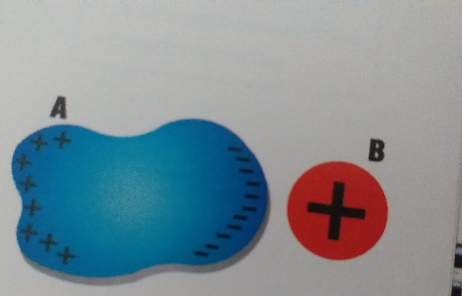  Tačno Netačno7. Vektorska veličina koja karakteriše električno polje u nekoj tački je jačina Elekzromagnetne indukcije Električnog polja8. Munja se ne vidi u isto vreme kada se čuje grom. To je zbog razlike: Brzine svetlosti i brzine zvuka u vazduhu Brzine svetlosti i brzine zvuka u vakuumu Brzine svetlosti i brzine kretanja oblaka9. U nekoj zapremini vazduha nalazi se m=4g azota. Molekuli tog gasa nisu jonizovani. Koliko je naelektrisanje tog gasa? 0 C 1 C10. Dve jednake metalne polulopte naelektrisane su raznoimenim količinama naelektrisanja jednakim po apsolutnoj vrednosti. Kada napravi lopta od tih tela koliko će biti njeno naelektrisanje? 0 C 1 C